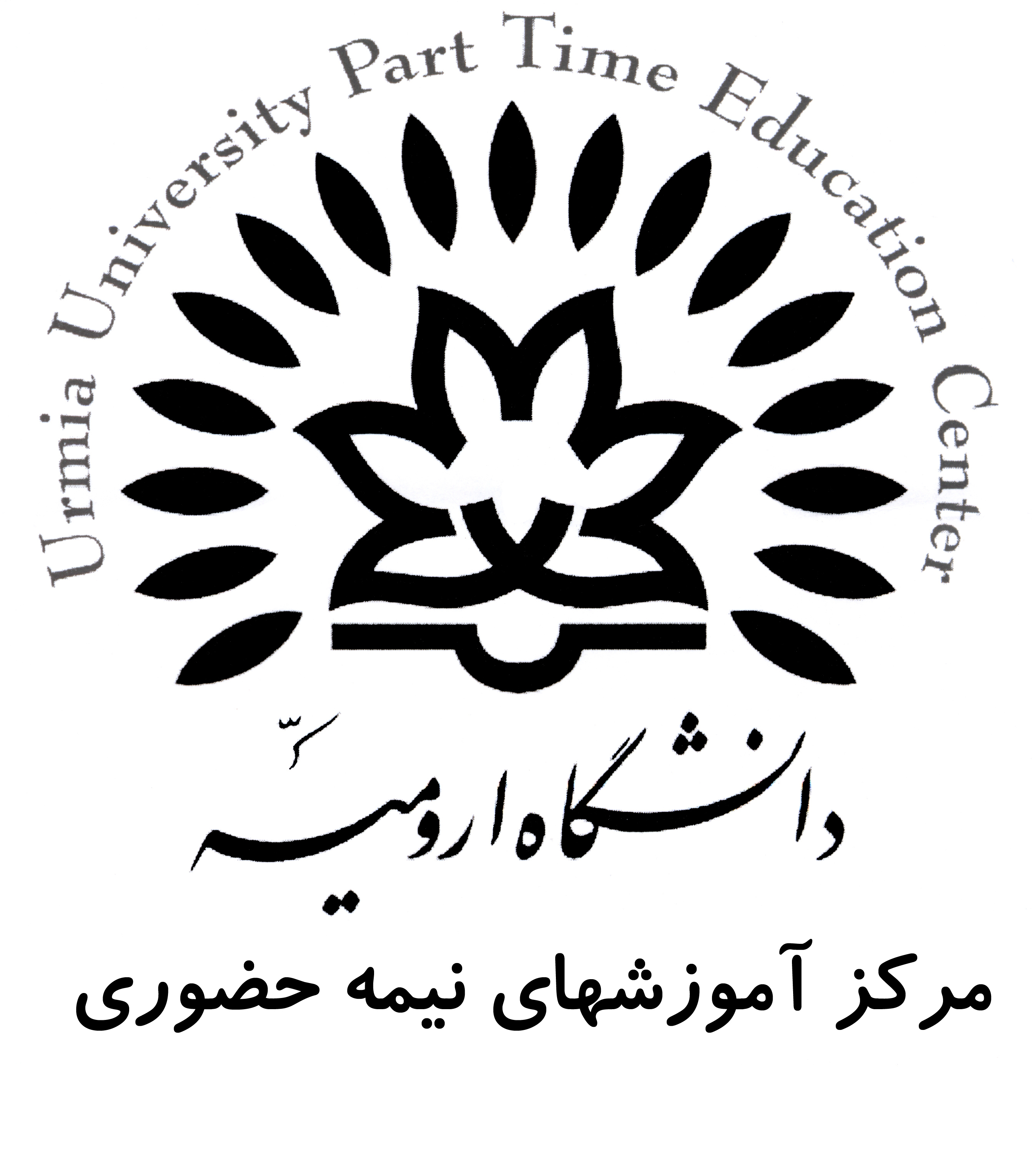 فرم تایید اصلاحات پایان نامه1بدین وسیله تایید می گردد: تماما اصلاحات مورد نظر اینجانب پایان نامه آقا / خانم ...........................................................................................................................به شماره دانشجویی .....................................................................................................انجام شده است .استاد راهنمای اول                                                                                                                                                              تاریخ- امضاء2بدین وسیله تایید می گردد: تمام اصلاحات مورد نظر اینجانب پایان نامه آقا / خانم ............................................................................................................................به شماره دانشجویی ....................................................................................................انجام شده است .استاد راهنمای دوم                                                                                                                                                           تاریخ- امضاء3بدین وسیله تایید می گردد: تمام اصلاحات مورد نظر اینجانب پایان نامه آقا / خانم ............................................................................................................................به شماره دانشجویی .....................................................................................................انجام شده است .استاد مشاور                                                                                                                                                                      تاریخ- امضاء4بدین وسیله تایید می گردد : تمام اصلاحات مورد نظر اینجانب..............................................................................................................................................................................................به عنوان داور داخلی در پایان نامه                             آقای / خانم .................................................................................................................................................به شماره دانشجویی ............................................................................................................................................. انجام شده است.استاد داور داخلی                                                                                                                                                                 تاریخ- امضاء5بدین وسیله تایید می گردد : تمام اصلاحات مورد نظر اینجانب..............................................................................................................................................................................................به عنوان داور مدعو در پایان نامه                             آقای / خانم .................................................................................................................................................به شماره دانشجویی ............................................................................................................................................. انجام شده است.استاد داور مدعو                                                                                                                                                                  تاریخ- امضاء